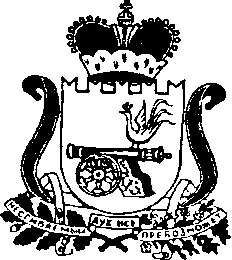 АДМИНИСТРАЦИЯГНЕЗДОВСКОГО СЕЛЬСКОГО ПОСЕЛЕНИЯСМОЛЕНСКОГО РАЙОНА СМОЛЕНСКОЙ ОБЛАСТИР  А С П О Р Я Ж Е Н И Е   от «28 »  января  2022г.                                                                                № 5Об утверждении перечня  массовых социально значимых государственных и муниципальных услуг, подлежащих переводу в электронный формат на территории муниципального образования Гнездовского сельского поселения Смоленского района Смоленской областиВ соответствии с письмом заместителя Министра цифрового развития, связи и массовых коммуникаций Российской Федерации О.Ю. Качанова от 17.05.2021        № ОК-П13-070-18044 Утвердить прилагаемый перечень массовых социально значимых государственных и муниципальных услуг, подлежащих переводу в электронный формат на территории муниципального образования Гнездовского сельского поселения Смоленского района Смоленской области.     2. Контроль за исполнением настоящего распоряжения оставляю за собой.Глава муниципального   образованияГнездовского сельского поселения    Смоленского района Смоленской области                                 Е.С.Соловьева    УТВЕРЖДЕНраспоряжением Администрациимуниципального образования                                                                     Гнездовского сельского поселенияСмоленского района Смоленской областиот 28.01. 2022  № 5ПЕРЕЧЕНЬмассовых социально значимых  государственных и муниципальных услуг, подлежащих переводу в электронный формат на территории муниципального образования  Гнездовского сельского поселения Смоленского района Смоленской области№п/пНаименование массовой социально значимой государственной (муниципальной) услуги Ответственный за перевод массовой социально значимой государственной (муниципальной) услуги в электронный формат123Предоставление разрешения на осуществление земляных работВедущий специалист  Шулакова Е.В.Специалист    Ткачева Е.В.Присвоение адреса объекту адресации, изменение и аннулирование такого адресаВедущий специалист  Шулакова Е.В.Специалист    Ткачева Е.В.Перевод жилого помещения в нежилое помещение и нежилого помещения в жилое помещениеВедущий специалист  Шулакова Е.В.Специалист    Ткачева Е.В.Предоставление в собственность, аренду, постоянное (бессрочное) пользование, безвозмездное пользование земельного участка, находящегося в государственной или муниципальной собственности, без проведения торговВедущий специалист  Шулакова Е.В.Специалист    Ткачева Е.В.Принятие на учет граждан в качестве нуждающихся в жилых помещенияхВедущий специалист  Шулакова Е.В.Специалист    Ткачева Е.В.Предоставление жилого помещения по договору социального наймаВедущий специалист  Шулакова Е.В.Специалист    Ткачева Е.В.